СУМСЬКА МІСЬКА РАДАVIII СКЛИКАННЯ ____ СЕСІЯРІШЕННЯЗ метою усунення технічних помилок, керуючись статтею 25 Закону України «Про місцеве самоврядування в Україні», Сумська міська радаВИРІШИЛА:Внести зміни до пунктів 18, 19, 36, 53 додатку «Список учасників антитерористичної операції – претендентів на отримання у 2020-2021 році одноразової цільової матеріальної допомоги для придбання житла, які узгоджені Радою учасників антитерористичної операції та членів сімей загиблих учасників антитерористичної операції при міському голові» до рішення Сумської міської ради від 21.10.2020 № 7551-МР «Про надання одноразової цільової матеріальної допомоги на придбання житла учасниками антитерористичної операції», виклавши їх в такій редакції:Сумський міський голова		   				        О.М. Лисенко Виконавець: Чайченко О.В.Ініціатор розгляду питання – Сумський міський голова Проєкт рішення підготовлено правовим управління Сумської міської радиДоповідає: Чайченко О.В.ЛИСТ ПОГОДЖЕННЯдо проєкту рішення Сумської міської ради«Про внесення змін до рішення Сумської міської ради від 21.10.2020 № 7551-МР «Про надання одноразової цільової матеріальної допомоги на придбання житла учасникам антитерористичної операції»Начальник правового управлінняСумської міської ради					О.В. ЧайченкоПерший заступник міського голови					В.В. ВойтенкоСекретар Сумської міської ради					А.В. БарановПроєкт рішення підготовлений з урахуванням вимог Закону України «Про доступ до публічної інформації» та Закону України «Про захист персональних даних»Розробник проєкту рішення____________ О.В. Чайченко«___» ___________ 2020 рокуСабодаж Д.А. 700-631ЛИСТ РОЗСИЛКИрішення Сумської міської ради «Про внесення змін до рішення Сумської міської ради від 21 жовтня 2020 року № 7551 – МРНачальник правового управління Сумської міської ради                                                                                О.В. Чайченко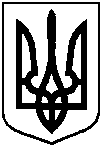 Проєктоприлюднено   «___»________2020 р.від ___ ______ 20___ року № ____ – МРм. СумиПро внесення змін до рішення Сумської міської ради від 21.10.2020 № 7551-МР «Про надання одноразової цільової матеріальної допомоги на придбання житла учасникам антитерористичної операції»№ З/ПП.І.Б.заявникаМісце реєстрації заявникаДатанародження, РНОКППДата поданнязаяви, кількість балівРозмір допомоги, грн.18Дегтяр Сергій Вячеславовичм. Суми,пр-кт. Курський, 39, кв. 1030.09.1975276661383830.01.20204350 00019Піддубний Олексій Володимировичм. Суми,вул. Садова, 4615.10.1984309692091503.02.20204350 00036Крячок Володимир Михайловичм. Суми,вул. Прокоф’єва, 27,кв. 3022.07.1981297882041404.02.20203,5350 00053Лісовенко Геннадій Віталійовичм. Суми,просп. М. Лушпи, 9,кв. 34009.07.1982301401999208.01.20203350 000«Про надання одноразової цільової матеріальної допомоги на придбання житла учасникам антитерористичної операції»«Про надання одноразової цільової матеріальної допомоги на придбання житла учасникам антитерористичної операції»«Про надання одноразової цільової матеріальної допомоги на придбання житла учасникам антитерористичної операції»«Про надання одноразової цільової матеріальної допомоги на придбання житла учасникам антитерористичної операції»«Про надання одноразової цільової матеріальної допомоги на придбання житла учасникам антитерористичної операції»«Про надання одноразової цільової матеріальної допомоги на придбання житла учасникам антитерористичної операції»№ з/п№ з/пНазва підприємства, установи, організаціїПрізвище І.П. керівникаПоштова та електронна адресиНеобхідна кількість примірників рішення СМР1.1.Правове управління Чайченко О.В.pravo@smr.gov.ua12.2.Перший заступник міського головиВойтенко В.В.40030, м. Суми, м-н Незалежності, 213.3.Заступник міського голови з питань діяльності виконавчих органів радиДмітрєвская А.І.40030, м. Суми, м-н Незалежності, 214.4.Секретар Сумської міської радиБаранов А.В.40030, м. Суми, м-н Незалежності, 215.5.Департамент комунікацій та інформаційної політикиКохан А.І.м. Суми,м-н Незалежності, 2dkip@smr.gov.ua16.6.Департамент соціального захисту населенняМасік Т.О.dszn@smr.gov.ua17.7.Департамент фінансів, економіки та інвестицій Липова С.А.mfin@smr.gov.ua1